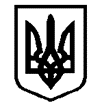          Место / Місце ______________ 	                        Дата / Дата____________________ 	              Печать / Печатка          Подпись государственного/официального ветеринарного врача /           Підпис державного/офіційного ветеринарного лікаря                                      Ф.И.О. и должность / ПІБ та посада      __________________________________________Примечание. Подпись и печать должны отличаться цветом от бланка. / Примітка. Підпис і печатка повинні відрізнятися кольором від бланку.1. Описание поставки/ Опис партії товару1.7. Сертификат № / Сертифікат №___________________  1.1. Название и адрес грузоотправителя:/ Назва та адреса відправника:Ветеринарный сертификат на экспортируемых на таможенную территорию Евразийскогоэкономического союза пушных зверей, кроликов, собак и кошек/Ветеринарний сертифікат на експортовані на митну територію Євразійського економічного союзу хутрових звірів, кролів, собак та котів1.2. Название и адрес грузополучателя:/ Назва та адреса отримувача:Ветеринарный сертификат на экспортируемых на таможенную территорию Евразийскогоэкономического союза пушных зверей, кроликов, собак и кошек/Ветеринарний сертифікат на експортовані на митну територію Євразійського економічного союзу хутрових звірів, кролів, собак та котів1.3. Вид животных:/ Вид тварин:1.8. Страна происхождения:/ Країна походження:1.4. Количество животных:/ Кількість тварин:1.9. Компетентное ведомство страны-экспортера:/ Компетентний орган країни-експортера:1.5. Транспорт: Транспортні засоби: (№ вагона, автомашины, рейса самолета, название судна) / № залізничного вагона, вантажівки, контейнера, рейсу літака, назва судна) 1.10. Учреждение страны-экспортера, выдавшее сертификат:/ Установа країни-експортера, яка видала сертифікат:1.6. Страна(ы) транзита:/  Країна(и) транзиту:1.11. Пункт пропуска товаров через таможенную границу: /Пункт пропуску товарів через митний кордон:Информация о состоянии здоровья / Інформація про стан здоров’яЯ, нижеподписавшийся государственный/официальный ветеринарный врач, удостоверяю следующее: / Я, що нижче підписався, державний/офіційний ветеринарний лікар, цим засвідчую, що:Экспортируемые на таможенную территорию Евразийского экономического союза клинически здоровые животныепроисходят с территорий, свободных от заразных болезней животных:/ Експортовані на митну територію Євразійського економічного союзу клінічно здорові тварини походять з територій, вільних від заразних хвороб тварин: -  сибирской язвы – для всех видов животных в течение последних 20 дней на территории хозяйства;/ сибірки - для всіх видів тварин протягом останніх 20 днів на території господарства; - бешенства, туберкулеза – для лисиц, песцов, собак и кошек в течение последних 6 месяцев на административной территории или на территории хозяйства;/ сказу, туберкульозу - для лисиць, песців, собак і котів протягом останніх 6 місяців на адміністративній території або на території господарства;для норок и хорьков:/ для норок і тхорів: -  энцефалопатии норок, алеутской болезни – в течение последних 36 месяцев на территории хозяйства;/ енцефалопатії норок, алеутської хвороби норок - протягом останніх 36 місяців на території господарства; - туляремии– в течение последних 12 месяцев на территории хозяйства;/ туляремії- протягом останніх 12 місяців на території господарства;- бешенства, туберкулеза– в течение последних 6 месяцев на административной территории в соответствии с регионализацией или на территории хозяйства;/ сказу, туберкульозу - протягом останніх 6 місяців на адміністративній території згідно з регіоналізацією або на території господарства;для кроликов:/ для кролів: -  вирусной геморрагической болезни, туляремии, пастереллеза (Pasteurella multocida, Mannheimia gaemolitica) – в течение последних 12 месяцев на территории хозяйства;/ вірусної геморагічної хвороби, туляремії, пастерельозу (Pasteurella multocida, Mannheimia gaemolitica) - протягом останніх 12 місяців на території господарства; - миксоматоза – в течение последних 6 месяцев на территории хозяйства/ міксоматозу - протягом останніх 6 місяців на території господарстваИнформация о состоянии здоровья / Інформація про стан здоров’яЯ, нижеподписавшийся государственный/официальный ветеринарный врач, удостоверяю следующее: / Я, що нижче підписався, державний/офіційний ветеринарний лікар, цим засвідчую, що:Экспортируемые на таможенную территорию Евразийского экономического союза клинически здоровые животныепроисходят с территорий, свободных от заразных болезней животных:/ Експортовані на митну територію Євразійського економічного союзу клінічно здорові тварини походять з територій, вільних від заразних хвороб тварин: -  сибирской язвы – для всех видов животных в течение последних 20 дней на территории хозяйства;/ сибірки - для всіх видів тварин протягом останніх 20 днів на території господарства; - бешенства, туберкулеза – для лисиц, песцов, собак и кошек в течение последних 6 месяцев на административной территории или на территории хозяйства;/ сказу, туберкульозу - для лисиць, песців, собак і котів протягом останніх 6 місяців на адміністративній території або на території господарства;для норок и хорьков:/ для норок і тхорів: -  энцефалопатии норок, алеутской болезни – в течение последних 36 месяцев на территории хозяйства;/ енцефалопатії норок, алеутської хвороби норок - протягом останніх 36 місяців на території господарства; - туляремии– в течение последних 12 месяцев на территории хозяйства;/ туляремії- протягом останніх 12 місяців на території господарства;- бешенства, туберкулеза– в течение последних 6 месяцев на административной территории в соответствии с регионализацией или на территории хозяйства;/ сказу, туберкульозу - протягом останніх 6 місяців на адміністративній території згідно з регіоналізацією або на території господарства;для кроликов:/ для кролів: -  вирусной геморрагической болезни, туляремии, пастереллеза (Pasteurella multocida, Mannheimia gaemolitica) – в течение последних 12 месяцев на территории хозяйства;/ вірусної геморагічної хвороби, туляремії, пастерельозу (Pasteurella multocida, Mannheimia gaemolitica) - протягом останніх 12 місяців на території господарства; - миксоматоза – в течение последних 6 месяцев на территории хозяйства/ міксоматозу - протягом останніх 6 місяців на території господарстваВо время карантина проводился клинический осмотр животных. Животные исследованы в лаборатории методами, рекомендованными МЭБ (указать название лаборатории, дату и метод исследования):/ Під час карантину проводився клінічний огляд тварин. Тварини досліджені в лабораторії методами, рекомендованими МЕБ (вказати назву лабораторії, дату і метод дослідження):норки– на алеутскую болезнь/ норки - на алеутську хворобу	кошки – на дерматофитозы/ коти - на дерматофітози	 Не позднее чем за 20 дней до отправки все плотоядные (кроме норок, а также собак и кошек, не достигших возраста 3месяцев) вакцинированы против бешенства, если они не были привиты в течение последних 12 месяцев (за исключением случаев, когда срок поддержания иммунитета вакциной против бешенства, составляющий более одного года, не истек, или лабораторно подтверждено, что напряженность иммунитета против бешенства составляет не менее 0,5 МЕ/мл)/ Не пізніше ніж за 20 днів до відправки всі м'ясоїдні (крім норок, а також собак і котів, які не досягли віку 3 місяців) вакциновані проти сказу, у випадку, якщо вони не були щеплені протягом останніх 12 місяців (за винятком випадків, коли термін підтримки імунітету вакциною проти сказу, що становить більше одного року, не закінчився, або лабораторно підтверджено, що напруженість імунітету проти сказу становить не менше 0,5 МО / мл).Не позднее чем за 20 дней до отправки животные вакцинированы, если они не были привиты в течение последних 12 месяцев:/ Не пізніше ніж за 20 днів до відправлення тварини вакциновані, якщо вони не були щеплені протягом останніх 12 місяців:лисицы, песцы– против чумы плотоядных;/ лисиці, песці - проти чуми м'ясоїдних;норки и хорьки– против чумы плотоядных, вирусного энтерита, псевдомоноза;/ норки і тхори- проти чуми м'ясоїдних, вірусного ентериту, псевдомонозунутрии– против пастереллеза;/ нутрії- проти пастерельозу;собаки – против чумы плотоядных, гепатита, парвовирусных инфекций и аденовирусных инфекций, лептоспироза (если не были обработаны с профилактической целью дегидрострептомицином или веществом, зарегистрированным в стране-экспортере, дающим эквивалентный эффект;/ собаки - проти чуми м'ясоїдних, гепатиту, парвовірусних інфекцій і аденовірусних інфекцій, лептоспірозу (якщо не були оброблені з профілактичною метою дегідрострептоміціном або речовиною, зареєстрованою в країні-експортері, що дає еквівалентний ефект);кошки – против панлейкопении;/ коти- проти панлейкопенії;кролики – против миксоматоза и вирусной геморрагической болезни/ кролі - проти міксоматозу і вірусної геморагічної хвороби.2.3. Перед отправкой животные подвергнуты ветеринарным обработкам (указать метод, дату обработки):/ Перед відправкою тварини піддавались ветеринарним обробкам (вказати метод, дату обробки):2.4. Ввозимые на таможенную территорию Евразийского экономического союза животные идентифицированы./ Експортовані на митну територію Євразійського економічного союзу тварини ідентифіковані.2.5. Транспортное средство обработано и подготовлено в соответствии с правилами, принятыми в стране-экспортере./ Транспортний засіб оброблений і підготовлений відповідно до правил, прийнятих у країні-експортері.